§ 1Walne Zebranie Członków (zwane dalej “Walnym Zebraniem”) jest najwyższą władzą Stowarzyszenia.Walne Zebranie jest zwoływane przez Zarząd Stowarzyszenia (zwany dalej “Zarządem”). Zarząd zawiadamia członków o terminie, miejscu i porządku obrad nie później niż na 14 dni przed planowanym terminem jego zwołania, poprzez ogłoszenie na tablicy ogłoszeń, pocztę internetową, sms,  i informację w programie zajęć. Porządek i termin Walnego Zebrania ustala Zarząd.Do zawiadomienia o Walnym Zebraniu, Zarząd załącza porządek obrad oraz zagadnienia, które omawiane będą na zebraniu.§ 2Walne Zebranie otwiera Prezes Zarządu, a następnie zebrani dokonują wyboru Przewodniczącego Walnego Zebrania (zwanego dalej “Przewodniczącym”) spośród nieograniczonej liczby kandydatów w głosowaniu jawnym, zwykłą większością głosów.Wybrany Przewodniczący przeprowadza wybór Sekretarza Walnego Zebrania (zwanego dalej “Sekretarzem”), w sposób określony w ust. 1.Spośród zgłaszanych kandydatów mogą być brane pod uwagę jedynie osoby, które wyraziły zgodę na kandydowanie.§ 3Walne Zebranie obraduje według uchwalonego przez siebie Regulaminu Obrad Walnego Zebrania Członków (zwanym dalej “Regulaminem Obrad”).Obradami Walnego Zebrania kieruje Przewodniczący przy pomocy Sekretarza.§ 4Przewodniczący prowadzi zebranie zgodnie z porządkiem obrad i czuwa nad jego zgodnością   
ze Statutem Stowarzyszenia (zwanym dalej “Statutem”) oraz niniejszym Regulaminem Obrad, w szczególności:przedstawia zebranym do zatwierdzenia ustalony porządek obrad zebrania oraz zgłoszone wnioski w sprawie zmiany porządku obrad,zarządza wybory Sekretarza,sprawdza listę obecności i stwierdza na jej podstawie prawomocność zebrania,udziela głosu członkom według kolejności zgłoszeń,sprawuje pieczę nad spokojem i porządkiem obrad oraz wydaje stosowne zarządzenia porządkowe,wyjaśnia sposób głosowania i ustala kolejność głosowania,podejmuje inne czynności wynikające z Regulaminu Obrad,po wyczerpaniu spraw zamieszczonych w porządku obrad ogłasza zamknięcie Walnego Zebrania oraz podjęte uchwały.§ 5Wszyscy członkowie stowarzyszenia mają prawo brać udział w Walnym Zebraniu.     
     Każdy z członków zwyczajnych posiada prawo do jednego głosu.W Walnym Zebraniu biorą udział:z głosem stanowiącym – wszyscy członkowie Stowarzyszenia,z głosem doradczym – członkowie wspierający, honorowi oraz osoby zaproszone.Członkowie, którzy zamierzają wziąć udział w dyskusji nad określonym punktem porządku zebrania, zgłaszają się kolejno do głosu.§ 6Z obrad Walnego Zebrania sporządza się protokół, który podpisuje Przewodniczący 
i Sekretarz. Protokół powinien zawierać: datę, porządek obrad, stwierdzenie wyboru Przewodniczącego i Sekretarza, krótki opis przebiegu dyskusji, wyniki głosowań, nr i treść podjętych uchwał, podstawowe dane zatwierdzonych planów działalności i załączoną listę obecności członków Stowarzyszenia.Uchwały Walnego Zebrania podpisuje Przewodniczący i Sekretarz. Uchwały stanowią załącznik do protokołu.§ 7Uchwały Walnego Zebrania,  podejmowane są w głosowaniu jawnym, zwykłą większością  głosów, bez względu na liczbę obecnych na zebraniu członków. Do uchwalenia zmian w statucie oraz rozwiązania KUTW „Ponad Czasem” wymagana jest zgoda 2/3 obecnych na Walnym Zebraniu. W przypadku równej ilości głosów  „za” i „przeciw” decyduje głos Przewodniczącego.§ 8Do właściwości Walnego Zebrania należą sprawy wymienione w § 29 Statutu oraz sprawy    niezastrzeżone do wyłącznej kompetencji innych władz.§ 9Sprawy dotyczące sposobu obradowania nie objęte niniejszym Regulaminem rozstrzyga Przewodniczący zgodnie z postanowieniami Statutu.Zmiana niniejszego Regulaminu może nastąpić na wniosek Zarządu przez Walne Zebranie.§ 10Regulamin zostaje uchwalony na czas nieokreślony.Regulamin wchodzi w życie z chwilą jego uchwalenia.Zatwierdzony uchwałą Walnego Zebrania nr 6/2017 z dnia 12.12.2017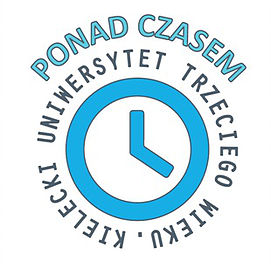 REGULAMIN 
OBRAD WALNEGO ZEBRANIA CZŁONKÓW STOWARZYSZENIA pn.Kielecki Uniwersytet Trzeciego Wieku „Ponad Czasem”